PLANIFICACIÓN  PARA EL AUTOAPRENDIZAJESEMANA 15DEL 06 AL 10 DE JULIO Te invito a trabajar desde casaGUIA DE AUTOAPRENDIZAJE DE LENGUAJESEXTO BÁSICO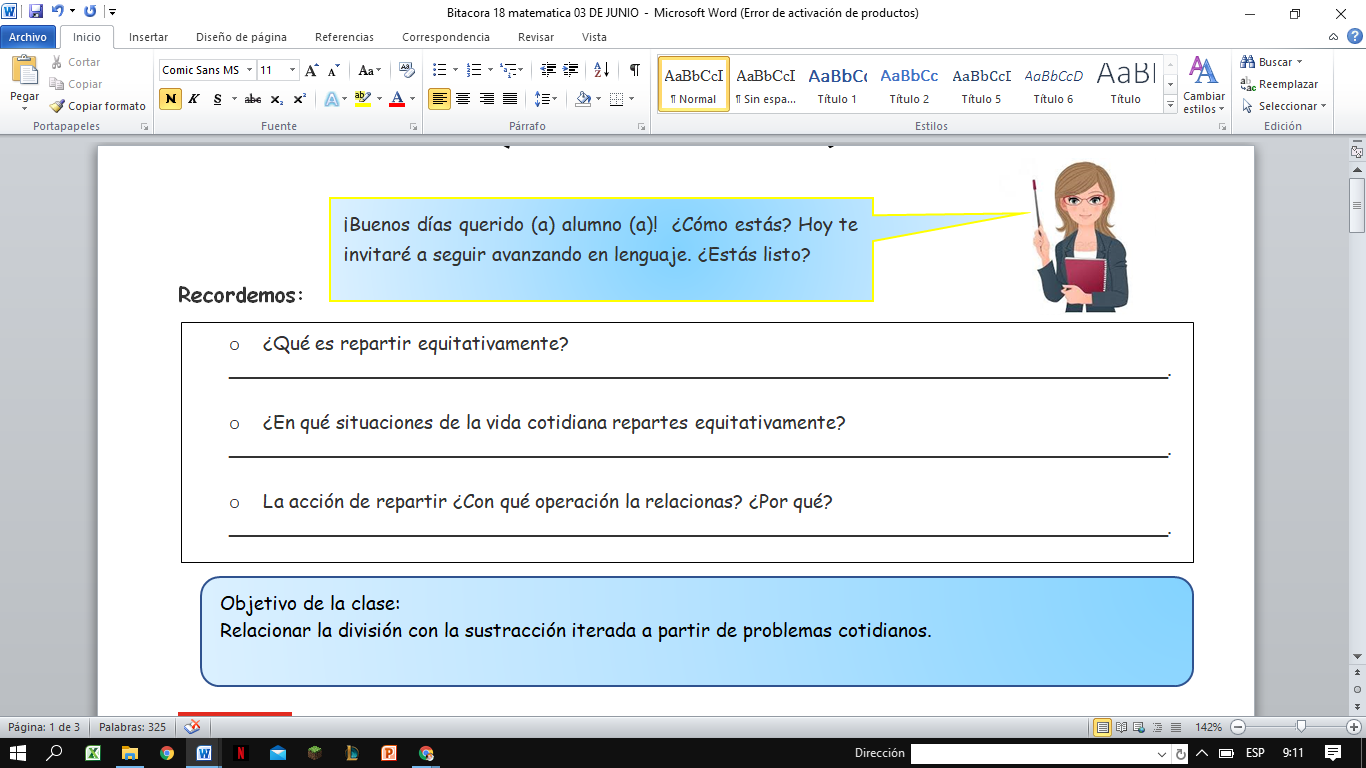 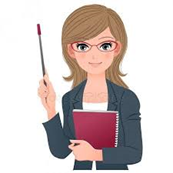 A TRABAJAR CON TU CUADERNO Y TEXTO ESCOLARRecuerda registrar: Título, objetivo y fecha.INICIO ACTIVO MIS APRENDIZAJES PREVIOS¿Conoces a Gabriela Mistral? ¿Qué sabes de ella? Responde en tu cuadernoRECORDEMOSGABRIELA  MISTRAL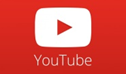                               Haz clic en el siguiente enlace                        https://www.youtube.com/watch?v=dW0MqAWQSt8                                      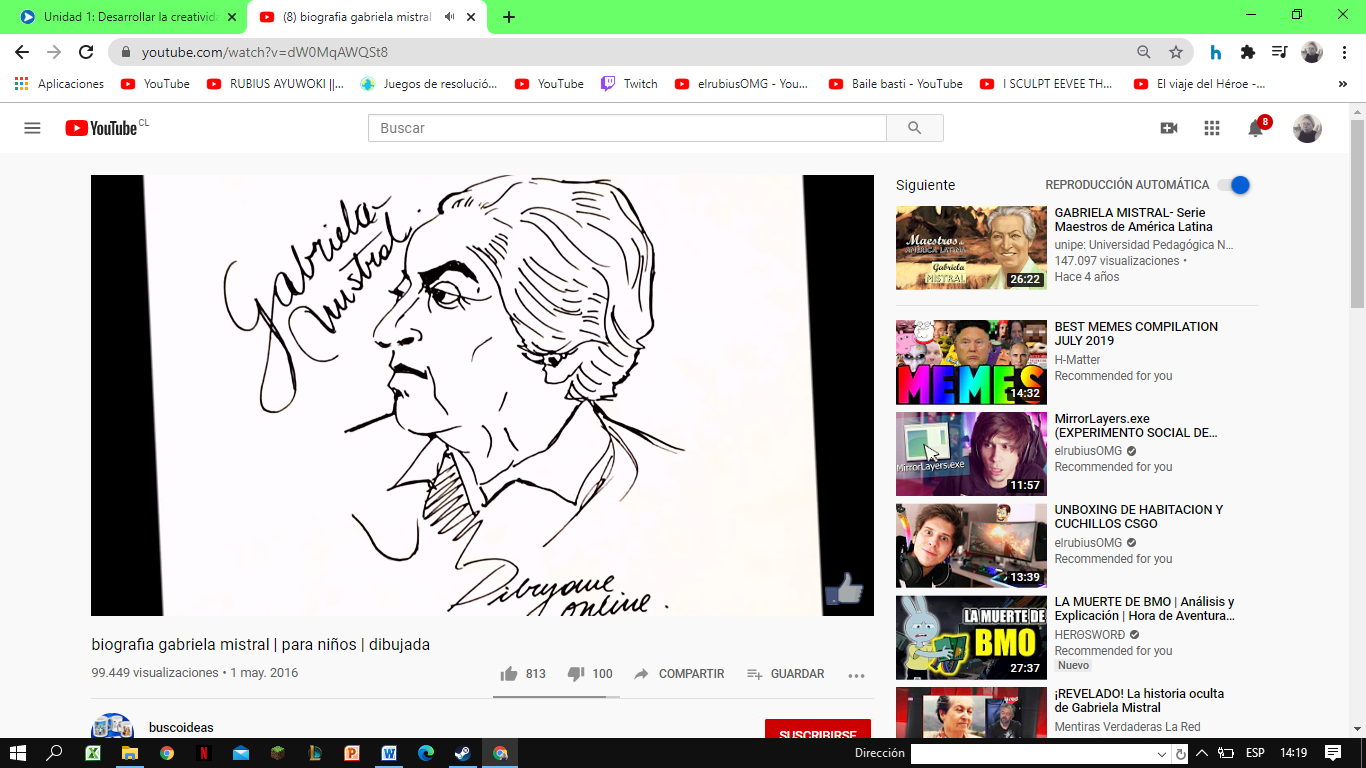 DESARROLLOA continuación, te invito  a leer en voz alta de manera fluida y  respetando reglas                                              de Puntuación, pídele a un adulto que te acompañe.            Hora de leer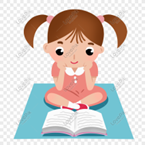 1.-Lee el siguiente fragmento del poema “Todas íbamos a ser reinas”: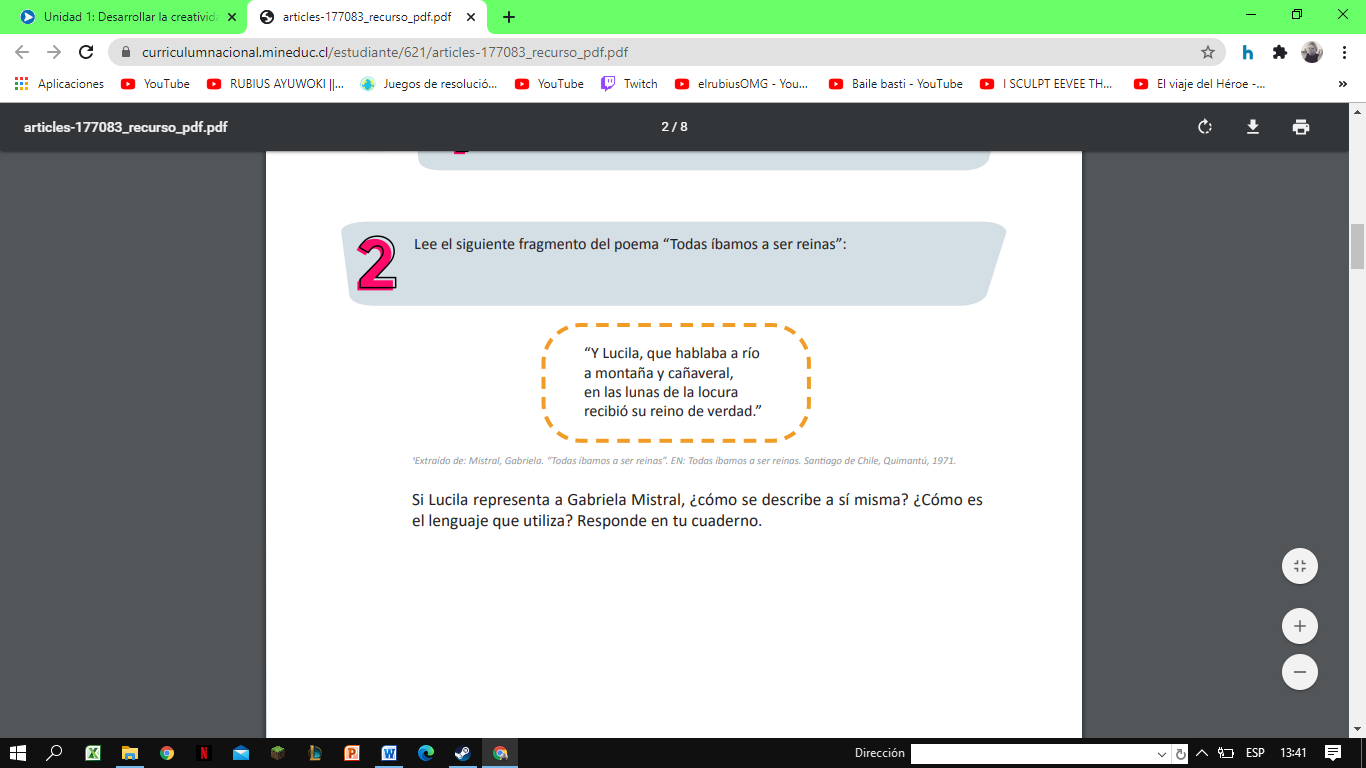 Si Lucila representa a Gabriela Mistral, ¿Cómo se describe a sí misma? ¿Cómo es el lenguaje que utiliza? Responde en tu cuaderno.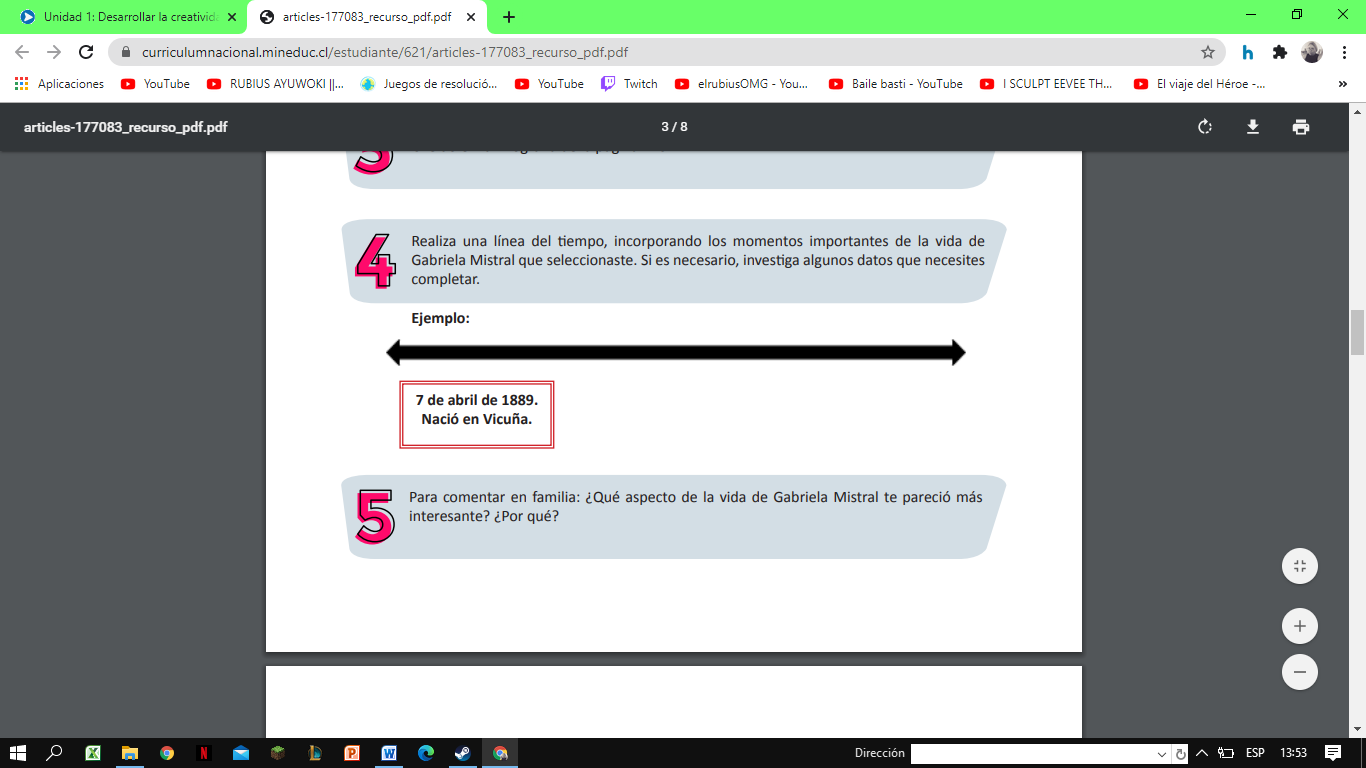 CIERRERelee la biografía de la clase y responde las siguientes preguntas, anotando la alternativa correcta en tu cuadernoPARA ENVIAR POR CORREO O ENVIAR FOTOGRAFÍA POR WSP56- 964519597 Semana 15Nombre: ____________________ Curso   : Sexto año A    Fecha 10/07/2020                                                  NOS VEMOS EN CLASES ONLINE.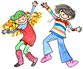 ASIGNATURA /CURSOLENGUAJE Y COMUNICACIÓN / SEXTO BÁSICONOMBRE DEL PROFESORXimena Gallardo M.CONTENIDOOBJETIVO DE APRENDIZAJE DE LA UNIDAD 2OBJETIVO DE LA CLASEOA6 Leer independientemente y comprender textos no literarios (cartas, biografías, relatos históricos, libros y artículos informativos, noticias, etc.) para ampliar su conocimiento del mundo y formarse una opinión: extrayendo información explícita e implícita; haciendo inferencias a partir de la información del texto y de sus experiencias y conocimientos; relacionando la información de imágenes, gráficos, tablas, mapas o diagramas, con el texto en el cual están insertos; interpretando expresiones en lenguaje figurado. Extraer información implícita e explícita de un texto informativo.MOTIVACIÓN Se saluda a los alumnos /as y se les invita  a conocer a Gabriela Mistral https://www.youtube.com/watch?v=dW0MqAWQSt8 ACTIVIDAD(ES) Y RECURSOS PEDAGÓGICOS 1.- Activo aprendizajes previos2-  Observando video en yuotube Gabriela Mistral3.- Leen objetivo de la clase4.- Antes de leer, responden preguntas5.-  Leen el  fragmento del poema “Todas íbamos a ser reinas”: 6.- Lee la biografía de Gabriela Mistral (página 110) 7.- Realizan las actividades de la sección “Estrategia de lectura”, ubicada en la página 111 de tu libro:8.- Responden preguntas en el cuaderno9.- Responden ticket de salidaEVALUACIÓN FORMATIVALos alumnos responden ticket de salida en relación a los objetivos de la clase.ESTE MÓDULO DEBE SER ENVIADO AL SIGUIENTE CORREO ELECTRÓNICOximena.gallardo@colegio-jeanpiaget.cl ENVIAR FOTOGRAFÍA POR WSP56- 964519597 Fecha de entrega  10 de Julio del 20201.- Lee la infografía de Gabriela Mistral (página 110) de forma fluida y respetando la puntuación. Subraya los aspectos más importantes, como fechas, lugares en los que vivió, personas importantes, su obra, etc. Te recomendamos seguir este orden:- Título. - Nacimiento. - Su vida en cifras. - Obras fundamentales. - Afectos. - Reconocimientos. - Lugares.2.-De forma individual realiza las actividades de la sección “Estrategia de lectura”, ubicada en la página 111 de tu libro: "El texto y yo", "Entre textos", "El texto y el mundo".3.-Selecciona quince (15) momentos importantes de la vida de Gabriela Mistral, a partir de lo leído en la infografía de la página 110.4.- Para comentar en familia: ¿Qué aspecto de la vida de Gabriela Mistral te pareció más interesante? ¿Por qué?1.- ¿Cuál es el propósito del texto que leíste? a) Opinar. b) Informar. c) Narrar. d) Convencer.2.- ¿Quién es Gabriela Mistral? a) Una escritora y diseñadora nacida en el sur de Chile. b) Una poeta e intelectual nacida en Santiago de Chile. c) Una escritora y músico chilena nacida en el norte de Chile. d) Una poeta y diplomática nacida en el Valle del Elqui.3.- ¿Cuál de los siguientes poemarios NO fue escrito por Mistral? a) Residencia en la Tierra. b) Tala. c) Poema de Chile. d) Ternura.TICKET DE SALIDAa. ¿Qué te parecio interesante en la vida de Gabriela Mistral?b. ¿Qué aspectos de su vida crees que son para imitar?c. ¿Cómo crees que sería Gabriela Mistral en nuestros días?